10 powodów, dla których                       nie wolno bić dzieciBicie dzieci może doprowadzać do fizycznych urazów, takich jak zasinienia, obrzęki, krwiaki podtwardówkowe, uszkodzenia nerwów i złamania kości. Bicie dziecka niszczy jego ufność i burzy poczucie własnej wartości. Dzieci znacznie chętniej podejmują zachowania nastawione na współpracę, jeśli łączy je z rodzicami silna więź miłości. Bicie dzieci powoduje przekazywanie postawy akceptacji przemocy z pokolenia na pokolenie. Dzieci, które są często bite, uczą się stosowania przemocy. Bicie dzieci uczy je, że „silniejszy ma zawsze rację”. Bijąc dziecko za złe zachowanie, opiekun traci ważną szansę nauczenia go właściwego sposobu postępowania. Strach nie jest skuteczną metodą uczenia dzieci pożądanych zachowań. Bite dzieci zwykle zachowują się dobrze tylko wtedy, kiedy stosujący przemoc dorosły znajduje się w pobliżu. Wspomnienia z dzieciństwa osób, które jako dzieci były często bite, są zwykle pełne gniewu i urazy. Bicie dziecka jest wyrazem bezsilności, złości i frustracji rodzica, nie zaś edukacją dziecka. Dzieci są często bite za zachowania, które nie są „złe” czy „niewłaściwe”, ale wynikają z ich naturalnej potrzeby badania świata, a także z potrzeb związanych z odżywianiem, snem, ruchem czy chęcią zwrócenia na siebie uwagi. Dzieci najłatwiej uczą się pożądanych zachowań, kiedy dorośli wyjaśniają im, jak powinny postępować, rozmawiają z nimi oraz własnym zachowaniem dają im przykład odpowiedzialności, troski i samodyscypliny.PORADNIK RODZICA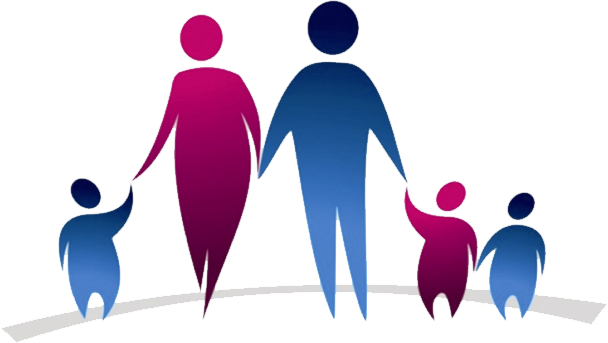 Rozwiąż krzyżówkę1.Np. Brat i siostra2.Inaczej kochać3.rodzice mamy i taty dla nas4.Np. mąż od córki rodziców5.Osoba dla rodziców.6.Imię żeńskie zdrobnienie od Anna.7.Uwielbiany przez dzieci czas szkolnyOśrodek Szkolno- Wychowawczy im. św. Jana Pawła II w Kętrzynie                   ul. Klonowa 2B         tel kont. 509-117-135Zapraszamy na naszą stronę: www. soswketrzyn.edupage.orgPochwały mają moc !!! Pochwały i zachęty pomagają dziecku w kształtowaniu samooceny, dodają wiary we własne możliwości, pomagają lepiej radzić sobie z problemami, dają poczucie bezpieczeństwa. Koniecznie chwalmy nasze dzieci !

Wszyscy lubimy, kiedy ukochane, najbliższe osoby zwracają na nas uwagę. Uwielbiamy czuć się docenieni, zauważeni, kochani. Podobnie dzieci - bardzo potrzebują uwagi swoich rodziców i domagają się jej różnymi sposobami.

Zdarza się, że kiedy dziecko zachowuje się poprawnie, prawie nie zwracamy na nie uwagi. Myślimy „tak grzecznie się bawi, nie będę mu przeszkadzać". Zajmujemy się swoimi sprawami, a dopiero kiedy dziecko zaczyna „marudzić" albo staje się niegrzeczne, kierujemy na nie swoją uwagę. W ten sposób, zupełnie wbrew naszym intencjom, utrwalamy złe zachowanie dziecka! Dzieci reagują bowiem według zasady: „lepiej być skrzyczanym i pouczonym, niż ignorowanym". Dla dziecka taka sytuacja jest często niezrozumiała - rodzice poświęcają mu swoją uwagę tylko wtedy, kiedy „nabroi" lub zachowuje się nie tak, jak tego oczekiwano.

Aby odnosić sukcesy wychowawcze warto zatem nauczyć się dostrzegania pozytywnych zachowań u swojego dziecka. Wymaga to większego skupienia uwagi na jego zachowaniu i włożenia nieco wysiłku w zmianę dotychczasowego sposobu reagowania.

Wbrew powszechnym opiniom, dziecko często nagradzane i chwalone stara się być jeszcze lepsze! Z drugiej strony - dziecko stale krytykowane dochodzi do wniosku, że jego wysiłki i tak nie mają sensu, skoro rodzice okazują jedynie niezadowolenie.

                            Jak skutecznie chwalić dziecko?
Aby chwalenie było skuteczne:
1. Pochwały muszą być skierowane na konkretne zachowania, nie stosuj pochwał ogólnych,
2. Nagradzaj dziecko za dobre zachowanie,
3. Chwal każdy mały kroczek dziecka ku pożądanemu zachowaniu,
4. Pochwal dziecko kiedy zaprzestało negatywnego zachowania.
Chwaląc, pamiętaj:
1. Opisz, co widzisz - np. „Widzę misie poukładane na półce i klocki w pudełkach",
2. Opisz, co czujesz - np. „Przyjemnie jest wejść do twojego pokoju i zobaczyć porządek",
3. Podsumuj godne pochwały zachowanie dziecka - np. „Cieszę się, że potrafisz sam uporządkować swoje zabawki".
Pułapki i szanse dobrej pochwały:
• Gdy oceniamy zachowanie lub twórczość dziecka mówiąc „ładnie, ślicznie, pięknie" dziecko nie wie co tak naprawdę nam się podoba. Ważne, żeby nasza pochwała była opisowa i szczegółowa, a nie ogólna. Dzięki temu dziecko zobaczy, że jesteśmy naprawdę nim zainteresowani.
• Unikaj takiej pochwały, w której ukryte jest przypomnienie wcześniejszego niepowodzenia dziecka - np. „ No widzisz - jak chcesz, to potrafisz",
• Rujnuje naszą pochwałę wyraz „ale" - np. „ Cieszę się, że posprzątałeś swój pokój, ale szkoda, że ubrania nadal leżą na krześle",
• Lepiej unikać komunikatów „Jestem z ciebie taka dumna", powiedzmy raczej: „Możesz być z siebie dumny" - dziecko wtedy nabiera pewności siebie.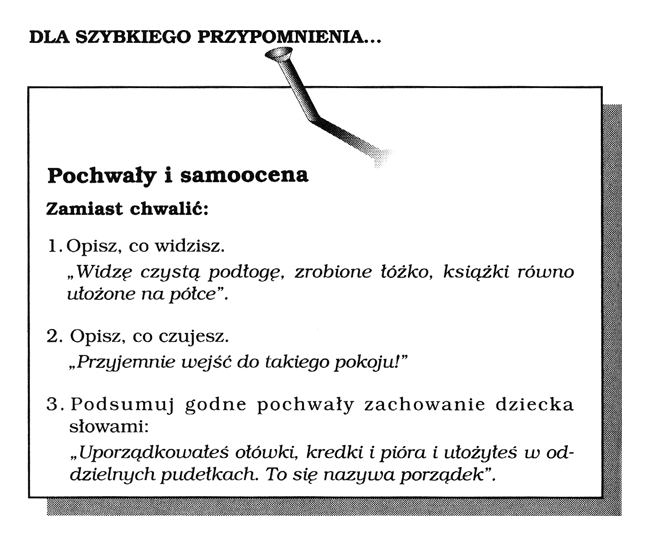 x